POSTULAZIONE GENERALE DEI ROGAZIONISTIVIA TUSCOLANA, 167 - 00182 ROMA - r!1 06 7020751-	06 7022917 - CCP 30456008e-mail:  postulazione@rci. orgRoma, ottobre 2021Carissimo,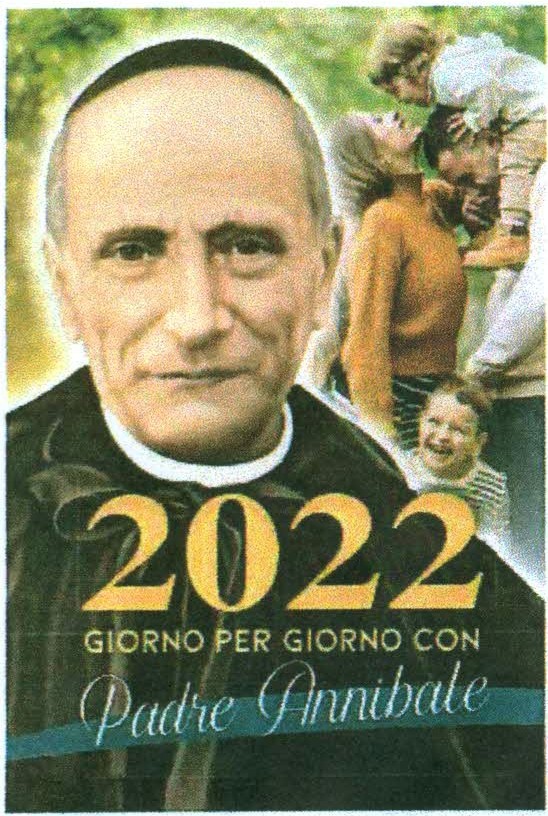 t'informo che è prontoGiom.o per giorno conPadre Annibale 2022Quest'anno,	oltre	alla	tradizionale	sentenza,	ilcalendario offre una preghiera quotidiana.365 preghiere per le vocazioni, la famiglia, i sacerdoti, i giovani, ecc. Tra gli autori segnalo i santi Agostino, Annibale, Antonio, Teresa di Calcutta, don Orione, Paolo VI, Giovanni Paolo II ecc.Se sei interessato, ti chiedo di prenotare, entro il mese di novembre, il numero di copie che desideri servendosi della cedola di ordinazione (che puoi inviare anche via fax o e-mail).Colgo l'occasione per augurarti un fecondo apostolato.P. Agostino Zamperini rcjPostulatore Generale:><:--------------- --------------------------------------------------   ------------------------ ---------------------------------    -----Desidero ricevere n° ... ... ... ... ... (... ... ... ... ... ... ... ... ... ... ... ... ... ... ... ... .....) copie del calendarioin cifre	per estesoGiorno per giorno con Padre Annibale 2022Indirizzo ... ... ... ... ... ... ... ... ... ... ... ... ... ... ... ... ... ... ... ... ... ... ... ... ... ... ... ... ... ... ... .....scrivere instampatelloLuogo e data	Firmada1fino a100copie€7,00cadaunada101fino a150copie€6,90cadaunada151fino a250copie€6,80cadaunada251fino a450copie€6,70cadaunaoltre451€6,60cadauna